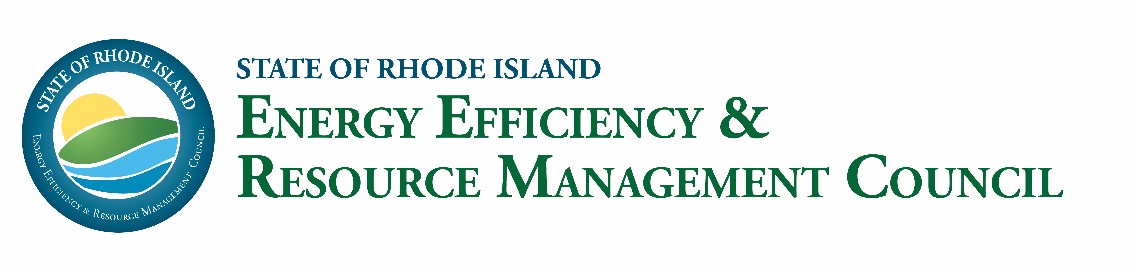 EXECUTIVE COMMITTEE MINUTESThursday, June 1st, 2017 | 1:00 - 2:30 PMConference Room B, 2nd Floor, Department of Administration, Providence, RIIn Attendance: Chris Powell, Abigail Anthony, Carol Grant, Mike Guerard, Marisa Desautel, Rachel Henschel, Becca Trietch, Sara Canabarro, Nick Ucci, Erika Niedowski and Maya Sosland.Call to OrderChairman Chris Powell called the meeting to order at 1:04PM.Approval of Meeting Minutes Chairman Chris Powell made motion to approve the meeting minutes, Abigail seconded it. All approved. Executive Director Reporta) General UpdateCommissioner Carol Grant reported that Carrie Gill just started her new role as a Programming Services Officer for the OER, and she is going to attend the next Full Council meeting. Commissioner Carol Grant also reported that the Power Sector Transformation initiative had its final tech session (there were four of them), and that by November 1st, the first set of outputs/deliverables is due. Abigail Anthony requested that, Commissioner Grant keep updating the EERMC about the Power Sector Transformation work since they may want to weigh in on the deliverables. Commissioner Carol Grant also stated that the Lead by Example initiative continues with the solar installations, and hopefully by the next Full Council meeting, the solar installation will be all done on the Powers Building. Council Businessa) EERMC RetreatMike Guerard shared the Agenda for the EERMC retreat that will occur on June 15th at 400 Smith Street, Providence, from 12:00 PM to 5:30 PM. Mike Guerard reported that by the end of the week, Mark Kravatz will send everyone a final draft of the agenda to get the council’s input and feedback. Mike Guerard also stated that Council Members will learn through the retreat that Energy Efficiency programs are data driven and highly analyzed. National Grid offered to lend videos, and invited the members to attend site visits with energy auditors.       b) Update on Communications subgroupBecca Trietch reported that the Rhode Island Builders Association will give a presentation about the 2018 Energy Expo at the next communications subgroup meeting. Also, the subgroup had a meeting with BasicsGroup about the website development and content. The website should be finished and running, mid to late summer. Becca Trietch stated that the subgroup wishes to improve communications with the legislative branch and will brainstorm options for achieving this goal.  c) Q1 EERMC Budget ReportBecca Trietch shared that 30% of the budget was already spent during Q1. She stated that they will be using some of the money towards printing the Annual Report.       d) Finalize Full Council Meeting AgendaBecca Trietch went over the agenda for the full Council meeting, and changed the address on the draft agenda to 400 Smith Street, Providence, RI. Public CommentThere was no public comment.AdjournmentChairman Chris Powell made motion to adjourn, Abigail Anthony seconded it. All approved. The meeting was adjourned at 1:58PM.  